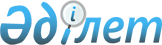 О внесении изменений в решение Исатайского районного маслихата от 6 июня 2017 года № 94-VI "Об утверждении правил оказания социальной помощи, установления размеров и определения перечня отдельных категорий нуждающихся граждан"
					
			Утративший силу
			
			
		
					Решение Исатайского районного маслихата Атырауской области от 23 декабря 2020 года № 356-VI. Зарегистрировано Департаментом юстиции Атырауской области 28 декабря 2020 года № 4845. Утратило силу решением Исатайского районного маслихата Атырауской области от 5 октября 2023 года № 46-VІII
      Сноска. Утратило силу решением Исатайского районного маслихата Атырауской области от 05.10.2023 № 46-VІII (вводится в действие по истечении десяти календарных дней после дня его первого официального опубликования).
      В соответствии со статьей 26 Закона Республики Казахстан от 6 апреля 2016 года "О правовых актах", Закона Республики Казахстана от 6 мая 2020 года "О ветеранах" и постановлением Правительства Республики Казахстан от 21 мая 2013 года "Об утверждении Типовых правил оказания социальной помощи, установления размеров и определения перечня отдельных категорий нуждающихся граждан"Исатайский районный маслихат РЕШИЛ:
      1. Внести в решение Исатайского районного маслихата от 6 июня 2017 года № 94-VI "Об утверждении правил оказания социальной помощи, установления размеров и определения перечня отдельных категорий нуждающихся граждан" (зарегистрировано в реестре государственной регистрации нормативных правовых актов под № 3897, опубликован 2 июля 2017 года в эталонном контрольном банке нормативных правовых актов Республики Казахстан)следующие изменения:
      в правилах оказания социальной помощи, установления размеров и определения перечня отдельных категорий нуждающихся граждан, утвержденных указанным решением:
      1) заголовок главы 1 изложить в следующей редакции:
      "Глава 1. Общие положения";
      2) пункт 2 изложить в следующей редакции:
      "2. Основные термины и понятия, которые используются в настоящих правилах:
      1) Государственная корпорация "Правительство для граждан" (далее – уполномоченная организация) – юридическое лицо, созданное по решению Правительства Республики Казахстан для оказания государственных услуг, услуг по выдаче технических условий на подключение к сетям субъектов естественных монополий и услуг субъектов квазигосударственного сектора в соответствии с законодательством Республики Казахстан, организации работы по приему заявлений на оказание государственных услуг, услуг по выдаче технических условий на подключение к сетям субъектов естественных монополий, услуг субъектов квазигосударственного сектора и выдаче их результатов услугополучателю по принципу "одного окна", а также обеспечения оказания государственных услуг в электронной форме, осуществляющее государственную регистрацию прав на недвижимое имущество по месту его нахождения;
      2) памятные даты – события, имеющие общенародное историческое, духовное, культурное значение и оказавшие влияние на ход истории Республики Казахстан;
      3) специальная комиссия – комиссия, создаваемая решением акимарайона по рассмотрению заявления лица (семьи), претендующего на оказание социальной помощи в связи с наступлением трудной жизненной ситуации;
      4) прожиточный минимум – необходимый минимальный денежный доход на одного человека, равный по величине стоимости минимальной потребительской корзины, рассчитываемой органами статистики в области;
      5) праздничные дни – дни национальных и государственных праздников Республики Казахстан;
      6) среднедушевой доход семьи (гражданина) – доля совокупного дохода семьи, приходящаяся на каждого члена семьи в месяц;
      7) центральный испольнительный орган – государственный орган, обеспечивающий реализацию государственной политики в сфере социальной защиты населения;
      8) трудная жизненная ситуация – ситуация, объективно нарушающая жизнедеятельность гражданина, которую он не может преодолеть самостоятельно;
      9) уполномоченный орган – исполнительный орган района в сфере социальной защиты населения, финансируемый за счет местного бюджета, осуществляющий оказание социальной помощи;
      10) участковая комиссия – комиссия, создаваемая решением акимов соответствующих административно - территориальных единиц для проведения обследования материального положения лиц (семей), обратившихся за социальной помощью, и подготовки заключений;
      11) предельный размер – утвержденный максимальный размер социальной помощи.";
      3) пункт 4 изложить в следующей редакции:
      "4. Лицам, указанным статье 16 Закона Республики Казахстан от 13 апреля 2005 "О социальной защите инвалидов в Республике Казахстан" и в подпункте 2) статьи 10, в подпункте 2) статьи 11, в подпункте 2) статьи 12, в подпункте 2) статьи 13 Закона Республики Казахстан от 6 мая 2020 года "О ветеранах", социальная помощь оказывается в порядке, предусмотренном настоящими Правилами.";
      4) заголовок главы 2 изложить в следующей редакции:
      "Глава 2. Порядок определения перечня категорий получателей социальной помощи и установления размеров социальной помощи";
      5) заголовок главы 3 изложить в следующей редакции:
      "Глава 3. Порядок оказания социальной помощи".
      6) пункт 12 изложить в следующей редакции:
      "12. Для получения социальной помощи при наступлении трудной жизненной ситуации заявитель от себя или от имени семьи в уполномоченный орган или акиму села, сельского округа представляет заявление с приложением следующих документов:
      1) документ, удостоверяющий личность;
      2) сведения о доходах лица (членов семьи);
      3) акт и/или документ, подтверждающий наступление трудной жизненной ситуации.
      Для получения социальной помощи, которая назначается независимо от доходов лица (членов семьи), сведения о доходов лица (членов семьи) не предоставляются.";
      7) пункт 13 изложить в следующей редакции:
      "13. Документы представляются в подлинниках для сверки, после чего подлинники документов возвращаются заявителю.";
      8) заголовок главы 4 изложить в следующей редакции:
      "Глава 4. Основания для прекращения и возврата предоставляемой социальной помощи";
      9) заголовок главы 5 изложить в следующей редакции:
      "Глава 5. Заключительное положение";
      10) приложение 1 к правилам оказания социальной помощи, установления размеров и определения перечня отдельных категорий нуждающихся граждан исключить;
      11) приложение 2 к правилам оказания социальной помощи, установления размеров и определения перечня отдельных категорий нуждающихся граждан изложить в новой редакции согласно приложению к настоящему решению.
      Сноска. Пункт 1 с изменениями, внесенными решением Исатайского районного маслихата Атырауской области от 29.03.2021 № 15-VII (вводится в действие по истечении десяти календарных дней после дня его первого официального опубликования).


      2. Контроль за исполнением настоящего решения возложить на постоянную комиссию (Л. Мутянова) по вопросам социальной сферы, молодежной политики, законодательства и права.
      3. Настоящее решение вступает в силу со дня государственной регистрации в органах юстиции, вводится в действие по истечении десяти календарных дней после дня его первого официального опубликования. АКТ обследования для определения нуждаемости лица (семьи) в связи с наступлением трудной жизненной ситуации
      от "__" ____ 20 года
      ________________________________________________________________
      (населенный пункт)
      1. Фамилия, имя, отчество (при его наличии) заявителя
      __________________________________________________________________________
      __________________________________________________________________________
      2. Адрес места жительства ___________________________________________________
      3. Трудная жизненная ситуация, в связи с наступлением которой заявитель обратился за социальной помощью _____________________________________________________ 
      4. Состав семьи (учитываются фактически проживающие в семье) ____ человек, в том числе:
      Всего трудоспособных _________ человек. 
      Зарегистрированы в качестве безработного в органах занятости _______ человек.
      Количество детей: ______, из них обучающихся в высших и средних учебных заведениях на платной основе _______ человек, стоимость обучения в год ________ тенге. 
      Наличие в семье ветеранов Великой Отечественной войны, лиц, приравненных по льготам к ветеранам Великой Отечественной войны, ветеранов боевых действий на территории других государств, пенсионеров, пожилых лиц старше 80-ти лет, лиц, имеющих социально значимые заболевания, инвалидов, детей-инвалидов (указать или добавить иную категорию) ______________________________________________. 
      5. Условия проживания (общежитие, арендное, приватизированное жилье, служебное жилье, жилой кооператив, индивидуальный жилой дом или иное – указать):
      _________________________________________________________________________.
      Расходы на содержание жилья:______________________________________________. 
      Доходы семьи:
      6. Наличие: автотранспорта (марка, год выпуска, правоустанавливающий документ, заявленные доходы от его эксплуатации)
      _______________________________________________.
      иного жилья, кроме занимаемого в настоящее время (заявленные доходы от его эксплуатации) ___________________________________________________________. 
      7. Сведения о ранее полученной помощи (форма, сумма, источник):
      _______________________________________________________________________. 
      8. Иные доходы семьи (форма, сумма, источник): _____________________________
      _______________________________________________________________________. 
      9. Обеспеченность детей школьными принадлежностями, одеждой, обувью:
      _______________________________________________________________________. 
      10. Санитарно-эпидемиологические условия проживания:
      _______________________________________________________________________. 
      Председатель комиссии: __________________________________________________. 
      Члены комиссии: _________________________________________________________
       (подписи) (фамилия, имя, отчество (при его наличии) 
      С составленным актом ознакомлен(а): ______________________________________. 
      Фамилия, имя, отчество (при его наличии) и подпись заявителя _________________ 
      От проведения обследования отказываюсь __________________________________ 
      Фамилия, имя, отчество (при его наличии) и подпись заявителя (или одного из членов семьи)
      ________________________________________________________________ 
      (заполняется в случае отказа заявителя от проведения обследования) 
      дата _____________
					© 2012. РГП на ПХВ «Институт законодательства и правовой информации Республики Казахстан» Министерства юстиции Республики Казахстан
				
      Председатель сессии

А. Рахметов

      Секретарь маслихата

Н. Муханбеталиев
Приложения к решению Исатайского районного маслихата от 23 декабря 2020 года № 356-VIПриложение 2 к правилам оказания социальной помощи,установления размеров и определения перечня отдельных категорий нуждающихся граждан
№ п/п
Фамилия, имя, отчество (при его наличии)
Дата рождение
Родственное отношение к заявителю
Занятость (место работы, учебы)
Причина незанятости
Сведения об участии в общественных работах, профессиональной подготовке (переподготовке, повышении квалификации) или в активных мерах содействия занятости
Трудная жизненная ситуация
1
2
3
4
5
6
7
8
№ п/п
Фамилия, имя, отчество (при его наличии) членов семьи (в том числе заявителя), имеющих доход
Вид дохода
Сумма дохода за предыдущий квартал (тенге)
Сумма дохода за предыдущий квартал (тенге)
Сведения о личном подсобном хозяйстве (приусадебный участок, скот и птица), дачном и земельном участке (земельной доли)
за квартал
в среднем за месяц
1
2
3
4
5
6